Saltillo, Coahuila de Zaragoza a 3 de abril de 2020INFORME DE GESTIONES REALIZADASDURANTE EL MES DE MARZO DE 2020En la casa de gestión de la Diputada Claudia Ramírez Pineda, ubicada en Purcell #418, Zona Centro C.P. 25000 Tel. 4140569 en la Ciudad de Saltillo Coahuila, se recibieron 164 visitas para solicitar información, recibir algún servicio o trámite de gestión el mes de marzo del año en curso, mismas que se detallan a continuación,lo anterior de conformidad con lo dispuesto en la ley de Acceso a la Información Pública para el Estado de Coahuila, en su Artículo 26, Fracción XIIIATENTAMENTEFRACCIÓN PARLAMENTARIA “ELVIA CARRILLO PUERTO”DEL PARTIDO DE LA REVOLUCIÓN DEMOCRÁTICADIP. CLAUDIA ISELA RAMÍREZ PINEDA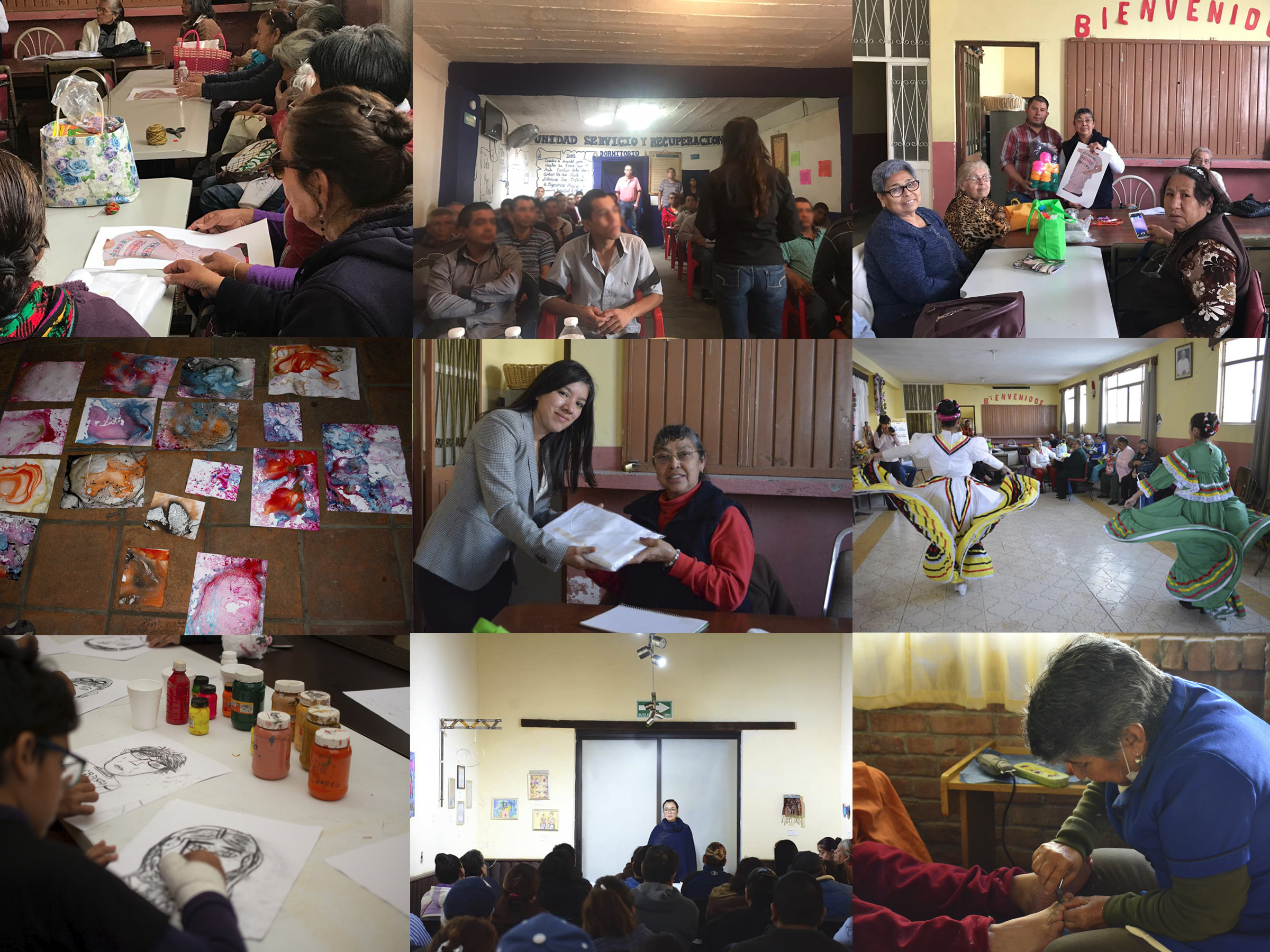 SERVICIOS Y GESTIONESNo.Dental11Nutrición 7Asesoría Jurídica6Audiometría 1Sesiones Psicológicas 19Podología                                                                                                2Fisioterapia 3Entrega de productos de limpieza20Entrega de Paquetes alimentarios a Ejido San Juan del Retiro17Morir para empezar a vivir: terapia psicológica a personas de anexo 56Morir para empezar a vivir: terapia a papás y familiares 28Taller de Música8Taller de Dibujo/ pintura6Taller de Danza Folclórica “Mujeres Hechas de maíz”8Taller diversidad sexual para todes en secundaria #4 76Gestiones Ciudadanas  2Productores Locales 4Total, de Servicios y Gestiones: 274